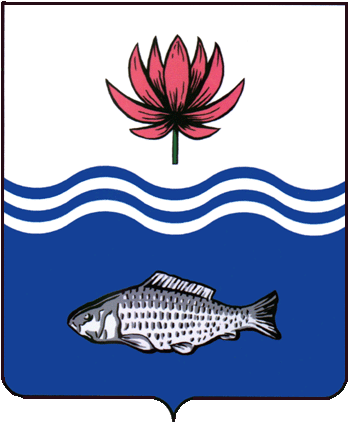 АДМИНИСТРАЦИЯ МО "ВОЛОДАРСКИЙ РАЙОН"АСТРАХАНСКОЙ ОБЛАСТИПОСТАНОВЛЕНИЕО внесении изменений в постановление администрацииМО «Володарский район» от 30.12.2019г. № 2213«Об утверждении муниципальной программы«Свой дом для молодой семьи на 2020-2022 гг.»В связи с уточнением объема финансирования, неисполнением доходной части бюджета по итогам 2020 года, администрация муниципального образования «Володарский район»ПОСТАНОВЛЯЕТ:	 	1.Приложение № 1 постановления администрации МО «Володарский район» от 30.12.2019 г. № 2213 «Об утверждении муниципальной программы «Свой дом для молодой семьи на 2020-2022 гг.» изложить в новой редакции.2.Сектору информационных технологий организационного отдела администрации МО «Володарский район» (Поддубнов) опубликовать настоящее постановление на сайте администрации МО «Володарский район».3.Главному редактору МАУ «Редакция газеты «Заря Каспия» (Шарова) опубликовать настоящее постановление на сайте администрации МО «Володарский район».4.Настоящее постановление вступает в силу со дня его официального опубликования.5.Настоящее постановление является неотъемлемой частью постановления администрации МО «Володарский район» от 30.12.2019 г.                       № 2213 «Об утверждении муниципальной программы «Свой дом для молодой семьи на 2020-2022 гг.».6.Контроль за исполнением настоящего постановления возложить на и.о.первого заместителя главы администрации МО «Володарский район» Курьянова Д.В.Глава администрации			   	        		Х.Г.Исмуханов Приложение №1к постановлению администрацииМО «Володарский район»от 31.12.2020 г. № 1616  ПАСПОРТ МУНИЦИПАЛЬНОЙ ПРОГРАММЫ«Свой дом для молодой семьи» на 2020-2022 гг.»2.  ХАРАКТЕРИСТИКА РЕАЛИЗАЦИИ  МУНИЦИПАЛЬНОЙ ПРОГРАММЫ «СВОЙ ДОМ ДЛЯ МОЛОДОЙ СЕМЬИ» на 2020-2022 годы»Муниципальная программа «Свой дом для молодой семьи»  является продолжением  программных мероприятий молодежной политики, реализуемых на территории района. На данный момент в  сводном списке участников – молодых семей, изъявивших желание получить социальную выплату стоит 175 семей.  Острота проблемы определяется низкой доступностью жилья и ипотечных жилищных кредитов для всего населения (отказались  от участия в программе из-за отсутствия платежеспособности в  2013 году – 4 молодые семьи, в 2014 году- 2 семьи, в 2015году  – 1 семья, в 2016году -1 семья, в 2017 году – 1 семья, в 2018 году – 1 семья, в 2019 году – 1 семья, в 2020 –  1 семья).Как правило, молодые семьи не могут получить доступ на рынок жилья без бюджетной поддержки. Они не могут оплатить первоначальный взнос при получении кредита. Молодые семьи не имеют в собственности жилого помещения, которое можно было бы использовать в качестве обеспечения уплаты первоначального взноса при получении жилищного кредита или займа. К тому же, как правило, они еще не имеют возможности накопить на эти цели необходимые средства. Однако данная категория населения имеет хорошие перспективы роста заработной платы по мере повышения квалификации, и государственная помощь в предоставлении средств на уплату первоначального взноса при получении ипотечных жилищных кредитов или займов будет являться для них хорошим стимулом дальнейшего профессионального роста.Поддержка молодых семей при решении жилищной проблемы станет основой стабильных условий жизни для этой наиболее активной части населения, повлияет на улучшение демографической ситуации в районе. Возможность решения жилищной проблемы, в том числе с привлечением средств ипотечного жилищного кредита или займа, создаст для молодежи стимул к повышению качества трудовой деятельности, уровня квалификации в целях роста заработной платы. Решение жилищной проблемы молодых граждан позволит сформировать экономически активный слой населения.Согласно объемам финансирования за период 2021-2023 годы реализации программы могут улучшить свои жилищные условия с помощью государственной поддержки  молодые семей из категории семей, имеющих 3 и более детей.3. ОСНОВНЫЕ ЦЕЛИ И ЗАДАЧИ ПРОГРАММЫПрограмма направлена на реализацию одного из приоритетных направлений национального проекта «Доступное и комфортное жилье - гражданам России», который предполагает формирование системы оказания государственной поддержки определенным категориям граждан в приобретении жилья, в том числе в предоставлении средств на уплату первоначального взноса при получении ипотечного жилищного кредита или займа на приобретение жилья или строительство индивидуального жилья.Основной целью Программы являются:- предоставление государственной поддержки в решении жилищной проблемы молодым семьям, нуждающимся в улучшении жилищных условий;- создание условий для привлечения молодыми семьями собственных средств, дополнительных финансовых средств банков и других организаций, предоставляющих ипотечные жилищные кредиты и займы для приобретения жилья или строительства индивидуального жилья;- разработка и реализация системы мероприятий по повышению статуса семьи, созданию условий для укрепления семейных отношений, повышению экономической самостоятельности молодых семей.Основными задачами  Программы являются:- предоставление молодым семьям социальных выплат на приобретение жилья; - создание условий для привлечения молодыми семьями собственных средств, дополнительных финансовых средств банков и других организаций, предоставляющих ипотечные жилищные кредиты и займы для приобретения жилья или строительства индивидуального жилья;- разработка и реализация системы мероприятий по повышению статуса семьи, созданию условий для укрепления семейных отношений, повышению экономической самостоятельности молодых семей.Основными принципами реализации Программы являются:- добровольность участия в программе молодых семей;- признание молодой семьи нуждающейся в улучшении жилищных условий в соответствии с законодательством Российской Федерации;- возможность для молодых семей реализовать свое право на получение поддержки за счет средств федерального бюджета, бюджета Астраханской области и  местных бюджетов на улучшение жилищных условий только один раз.Условиями прекращения реализации программы являются досрочное достижение целей и задач программы, а также изменение механизмов реализации государственной жилищной политики.4. ПЛАНИРУЕМЫЕ РЕЗУЛЬТАТЫ РЕАЛИЗАЦИИ МУНИЦИПАЛЬНОЙ ПРОГРАММЫ«СВОЙ ДОМ ДЛЯ МОЛОДОЙ СЕМЬИ» на 2020- 2022 годы»5. ОБОСНОВАНИЕ ФИНАНСОВЫХ РЕСУРСОВ,НЕОБХОДИМЫХ ДЛЯ РЕАЛИЗАЦИИ МЕРОПРИЯТИЙ МУНИЦИПАЛЬНОЙ  ПРОГРАММЫ«СВОЙ ДОМ ДЛЯ МОЛОДОЙ СЕМЬИ» на 2020-2022 годы»Основными источниками финансирования Программы являются:-средства федерального бюджета;-средства  бюджета Астраханской области;-средства районного бюджета;-средства банков и других кредитных организаций, предоставляющих ипотечные жилищные кредиты (займы), используемые для кредитования участников подпрограммы на цели приобретения жилого помещения или строительство индивидуального жилого дома, в том числе материнский капитал.-средства молодых семей, используемые для частичной оплаты стоимости приобретаемого жилого помещения или строительства индивидуального жилого дома.Механизм реализации программы предполагает оказание государственной поддержки молодым семьям – участникам подпрограммы в улучшении жилищных условий путем предоставления им социальных выплат.Социальная выплата предоставляется на приобретение у любых физических и (или) юридических лиц одного (нескольких) жилого помещения (жилых помещений), или создания объекта индивидуального жилищного строительства, отвечающих установленным санитарным и техническим требованиям, благоустроенных применительно к условиям населенного пункта, выбранного для постоянного проживания, в котором приобретается (строится) жилое помещение.Условием перечисления средств, предоставляемых в качестве социальной выплаты, на банковский счет в банке является заключение молодой семьей кредитного договора с банком на кредитование строительства индивидуального жилья. Банк открывает кредитную линию и поэтапно кредитует строительство индивидуального жилья.Условием получения социальной выплаты является наличие у молодой семьи помимо права на получение средств социальной выплаты дополнительных средств - собственных средств или средств, полученных по кредитному договору (договору займа) на приобретение (строительство) жилья, в том числе по ипотечному жилищному договору, необходимых для оплаты строительства или приобретения жилого помещения. В качестве дополнительных средств молодой семьей также могут быть использованы средства (часть средств) материнского (семейного) капитала.Расчет размера социальной выплаты производится исходя из нормы общей площади жилого помещения, установленной для семей разной численности, количества членов молодой семьи и норматива стоимости 1 кв. метра общей площади жилья по соответствующему муниципальному образованию, в котором молодая семья состоит на учете в качестве участника программы. Норматив стоимости 1 кв. метра общей площади жилья по муниципальному образованию устанавливается органом местного самоуправления, но этот норматив не должен превышать среднюю рыночную стоимость 1 кв. метра общей площади жилья по Володарскому району.Размер общей площади жилого помещения, с учетом которой определяется размер социальной выплаты, составляет:для семьи численностью 2 человека (молодые супруги или 1 молодой родитель и ребенок) - 42 кв. метра;для семьи численностью 3 и более человек, включающей помимо молодых супругов 1 и более детей (либо семьи, состоящей из 1 молодого родителя и 2 и более детей), - по 18 кв. метров на каждого члена семьи.Средняя стоимость жилья, принимаемая при расчете размера социальной выплаты, определяется по формуле:СтЖ = Н х РЖ, где:СтЖ - средняя стоимость жилья, принимаемая при расчете размера социальной выплаты;Н - норматив стоимости 1 кв. метра общей площади жилья по муниципальному образованию, определяемый в соответствии с требованиями подпрограммы;РЖ - размер общей площади жилого помещения, определяемый в соответствии с требованиями программы.Размер социальной выплаты составляет не менее:- 30 процентов средней стоимости жилья, определяемой в соответствии с требованиями программы, для молодых семей, не имеющих детей; - 35 процентов средней стоимости жилья, определяемой в соответствии с требованиями программы, - для молодых семей, имеющих 1 ребенка и более, а также для неполных молодых семей, состоящих из 1 молодого родителя и 1 ребенка и более.Социальная выплата формируется из трех источников финансирования: средства федерального бюджета, средства  бюджета Астраханской области, средства районного бюджета. Процент софинансирования распределяется в следующем соотношении:       Общая площадь приобретаемого жилого помещения (создаваемого объекта индивидуального жилищного строительства) в расчете на каждого члена молодой семьи, учтенного при расчете размера социальной выплаты, не может быть меньше учетной нормы общей площади жилого помещения, установленной органами местного самоуправления в целях принятия граждан на учет в качестве нуждающихся в жилых помещениях в месте приобретения (строительства) жилья. Приобретаемое жилое помещение (созданный объект индивидуального жилищного строительства) оформляется в общую собственность всех членов молодой семьи, указанных в свидетельстве.В качестве механизма доведения социальной выплаты до молодой семьи используется свидетельство о праве на получение социальной выплаты на приобретение жилого помещения или строительство индивидуального жилого дома (далее - свидетельство), которое выдается органом местного самоуправления, принявшим решение об участии молодой семьи в программе.Контроль за реализацией программы осуществляется по следующим показателям:количество свидетельств, выданных молодым семьям, и размер бюджетных средств, предусмотренных на их оплату;количество оплаченных свидетельств и размер бюджетных средств, направленных на их оплату.6.КОНТРОЛЬ И ОТЧЕТНОСТЬ ПРИ РЕАЛИЗАЦИИ ПРОГРАММЫВ  целях текущего контроля за эффективным использованием бюджетных средств, разработчику программы необходимо направить в отдел экономического развития и инвестиционной политики ФЭУ администрации МО «Володарский район» квартальный, годовой (итоговый) отчеты согласно  формам и срокам, установленным Постановлениями администрации МО «Володарский район» от 13.04.2020 г. № 444 «Об утверждении Порядка разработки, утверждения, реализации и оценки эффективности муниципальных программ на территории муниципального образования «Володарский район». 7.ПЕРЕЧЕНЬ МЕРОПРИЯТИЙ МУНИЦИПАЛЬНОЙ ПРОГРАММЫ«СВОЙ ДОМ ДЛЯ МОЛОДОЙ СЕМЬИ» на 2020-2022 гг.»  Верно:от 31.12.2020 г.N 1616Наименование муниципальной  программыМуниципальная программа «Свой дом для молодой семьи»  на 2020-2022 гг.»Муниципальная программа «Свой дом для молодой семьи»  на 2020-2022 гг.»Муниципальная программа «Свой дом для молодой семьи»  на 2020-2022 гг.»Муниципальная программа «Свой дом для молодой семьи»  на 2020-2022 гг.»Цели муниципальной программыОсновная  цель – государственная поддержка решения  жилищной проблемы   молодых семей, признанных в установленном порядке, нуждающимися в улучшении жилищных условийОсновная  цель – государственная поддержка решения  жилищной проблемы   молодых семей, признанных в установленном порядке, нуждающимися в улучшении жилищных условийОсновная  цель – государственная поддержка решения  жилищной проблемы   молодых семей, признанных в установленном порядке, нуждающимися в улучшении жилищных условийОсновная  цель – государственная поддержка решения  жилищной проблемы   молодых семей, признанных в установленном порядке, нуждающимися в улучшении жилищных условийЗадачи муниципальной программыОсновными задачами программы являются:- предоставление молодым семьям социальных выплат на приобретение жилья;- создание условий для привлечения молодыми семьями собственных средств, дополнительных финансовых средств банков и других организаций, предоставляющих ипотечные жилищные кредиты и займы для приобретения жилья или строительства индивидуального жилья;- разработка и реализация системы мероприятий по повышению статуса семьи, созданию условий для укрепления семейных отношений, повышению экономической самостоятельности молодых семей.Основными задачами программы являются:- предоставление молодым семьям социальных выплат на приобретение жилья;- создание условий для привлечения молодыми семьями собственных средств, дополнительных финансовых средств банков и других организаций, предоставляющих ипотечные жилищные кредиты и займы для приобретения жилья или строительства индивидуального жилья;- разработка и реализация системы мероприятий по повышению статуса семьи, созданию условий для укрепления семейных отношений, повышению экономической самостоятельности молодых семей.Основными задачами программы являются:- предоставление молодым семьям социальных выплат на приобретение жилья;- создание условий для привлечения молодыми семьями собственных средств, дополнительных финансовых средств банков и других организаций, предоставляющих ипотечные жилищные кредиты и займы для приобретения жилья или строительства индивидуального жилья;- разработка и реализация системы мероприятий по повышению статуса семьи, созданию условий для укрепления семейных отношений, повышению экономической самостоятельности молодых семей.Основными задачами программы являются:- предоставление молодым семьям социальных выплат на приобретение жилья;- создание условий для привлечения молодыми семьями собственных средств, дополнительных финансовых средств банков и других организаций, предоставляющих ипотечные жилищные кредиты и займы для приобретения жилья или строительства индивидуального жилья;- разработка и реализация системы мероприятий по повышению статуса семьи, созданию условий для укрепления семейных отношений, повышению экономической самостоятельности молодых семей.Муниципальный заказчикАдминистрация муниципального образования «Володарский район»Администрация муниципального образования «Володарский район»Администрация муниципального образования «Володарский район»Администрация муниципального образования «Володарский район»Координатор  муниципальной  программыЗаместитель главы администрации МО «Володарский район» по социальной политикеЗаместитель главы администрации МО «Володарский район» по социальной политикеЗаместитель главы администрации МО «Володарский район» по социальной политикеЗаместитель главы администрации МО «Володарский район» по социальной политикеСроки реализации муниципальной программы2020- 2022 годы2020- 2022 годы2020- 2022 годы2020- 2022 годыИсточники финансирования муниципальной программы, в том числе по годамРасходы (тыс. рублей)Расходы (тыс. рублей)Расходы (тыс. рублей)Расходы (тыс. рублей)Источники финансирования муниципальной программы, в том числе по годамВсего2020 год2021 год2022 годСредства районного бюджета1539,24  450,00567,63572,39Средства бюджета Астраханской области1824,00   626,00596,5601,5ВСЕГО3 363,241 076,01 164,131 173,89№ п/пЗадачи, направленные на достижение целиПланируемый объем финансирования на решение данной задачи (тыс.руб.)Планируемый объем финансирования на решение данной задачи (тыс.руб.)Планируемый объем финансирования на решение данной задачи (тыс.руб.)Количественные и/или качественные целевые  показатели, характеризующие достижение целей и решение  задачЕдиница измеренияБазовое значение показателя (на начало реализации)Планируемое значение показателя по реализацииПланируемое значение показателя по реализацииПланируемое значение показателя по реализации№ п/пЗадачи, направленные на достижение целиСредства районного бюджетаСредства бюджета Астраханской областии федерального бюджетаКоличественные и/или качественные целевые  показатели, характеризующие достижение целей и решение  задачЕдиница измеренияБазовое значение показателя (на начало реализации)Планируемое значение показателя по реализацииПланируемое значение показателя по реализацииПланируемое значение показателя по реализации№ п/пЗадачи, направленные на достижение целиСредства районного бюджетаСредства бюджета Астраханской областии федерального бюджетаКоличественные и/или качественные целевые  показатели, характеризующие достижение целей и решение  задачЕдиница измеренияБазовое значение показателя (на начало реализации)2021202220231.Предоставление социальных выплат на приобретение жилья2020450,0626,0Количество семейед.01 семья1 семья1 семья1.Предоставление социальных выплат на приобретение жилья2021567,63596,5Количество семей01 семья1 семья1 семья1.Предоставление социальных выплат на приобретение жилья2022572,39601,5Количество семей01 семья1 семья1 семья№ п/пКоличество членов семьиСредняя  стоимость жильяН х РЖРазмер социальной выплатыРайонный бюджет (41,82%) от  размера социальной выплатыБюджет Астраханской области (42,28%)   от  размера социальной выплатыФедеральный бюджет (15,9%) от размера социальной выплаты1.2 чел. (муж+ жена)42 х 30 305= 1 272 810381 843159 686,74161 443,2260 713,042.2 чел (родитель+ реб)42 х 30 305= 1 272 810445 483,5186 301,20188 350,4270 831,873.3 чел54 х 30 305= 1 636 470572 764,5239 530,11242 164,8391 069,554.4 чел72  х 30 305= 2 181 960763 686319 373,49322 886,44121 426,075.5 чел90 х 30 305= 2 727 450954 607,5399 216,86403 608,05151 782,59№  п/пНаименование мероприятияИсточник финансированияСрок исполненияОбъем финансирования  (тыс. руб.)Объем финансирования  (тыс. руб.)Объем финансирования  (тыс. руб.)Объем финансирования  (тыс. руб.)Ответственный исполнитель мероприятияРезультаты выполнения мероприятияРезультаты выполнения мероприятия№  п/пНаименование мероприятияИсточник финансированияСрок исполненияВсего2020г.2021г.2022г.Отдел культуры, молодежи и туризма администрации МО «Володарский район»Предоставление социальных выплат  на приобретение жильяПредоставление социальных выплат  на приобретение жилья1Предоставление социальных выплат на приобретение жильяСредства районного бюджета2020-2022 гг.1 590,02450,0567,63572,39Отдел культуры, молодежи и туризма администрации МО «Володарский район»Предоставление социальных выплат  на приобретение жильяПредоставление социальных выплат  на приобретение жилья1Предоставление социальных выплат на приобретение жильяСредства Астраханской областии федерального бюджета2020-2022 гг.1 824,00626,00596,5601,5Отдел культуры, молодежи и туризма администрации МО «Володарский район»Предоставление социальных выплат  на приобретение жильяПредоставление социальных выплат  на приобретение жильяИтого2020-2022 гг.Всего1076,01164,131173,89